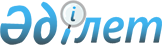 О внесении изменений и дополнений в постановление акимата Бескарагайского района от 25 декабря 2013 года № 542 "Об определении перечня должностей специалистов социального обеспечения, образования, культуры, которым установлено повышение к должностным окладам за работу в сельской местности"
					
			Утративший силу
			
			
		
					Постановление акимата Бескарагайского района Восточно-Казахстанской области от 31 марта 2014 года № 111. Зарегистрировано Департаментом юстиции Восточно-Казахстанской области 04 мая 2014 года № 3284. Утратило силу - постановлением акимата Бескарагайского района Восточно-Казахстанской области от 08 февраля 2016 года № 48      Сноска. Утратило силу - постановлением акимата Бескарагайского района Восточно-Казахстанской области от 08.02.2016 № 48 (вступает в силу со дня подписания).

      Примечание РЦПИ.

      В тексте документа сохранена пунктуация и орфография оригинала.

      В соответствии с подпунктом 2) статьи 18, пунктом 3 статьи 238 Трудового кодекса Республики Казахстан от 15 мая 2007 года, пунктом 2 статьи 31 Закона Республики Казахстан от 23 января 2001 года "О местном государственном управлении и самоуправлении в Республике Казахстан" акимат Бескарагайского района ПОСТАНОВЛЯЕТ:

      1. Внести в постановление акимата Бескарагайского района от 25 декабря 2013 года № 542 "Об определении перечня должностей специалистов социального обеспечения, образования, культуры, которым установлено повышение к должностным окладам за работу в сельской местности" (зарегистрировано в Реестре государственной регистрации нормативных правовых актов за № 3186, опубликовано 15 февраля 2014 года в газете "Бескарагай тынысы" № 16) следующие изменения и дополнение:

      заголовок указанного постановления изложить в следующей редакции:

      "Об определении перечня должностей специалистов образования, социального обеспечения, культуры, ветеринарии, которым установлено повышение к должностным окладам за работу в сельской местности";

      пункт 1 изложить в следующей редакции:

      "1. Определить перечень должностей специалистов социального обеспечения, образования, культуры, ветеринарии, которым установлено повышение к должностным окладам за работу в сельской местности (далее - Перечень) согласно приложениям 1, 2, 3, 4.";

      дополнить указанное постановление приложением 4 согласно приложению к настоящему постановлению.

      2. Контроль за исполнением настоящего постановления возложить на заместителя акима Бескарагайского района Рахметуллина Е. Е.

      3. Настоящее постановление вводится в действие по истечении десяти календарных дней после дня его первого официального опубликования.

 Перечень
должностей специалистов ветеринарии, которым установлено
повышение к должностным окладам за работу в сельской местности
администратора бюджетных программ государственного учреждения
"Отдел сельского хозяйства и ветеринарии Бескарагайского района
Восточно-Казахстанской области"      1. Директор;

      2. Заместитель директора;

      3. Директор филиала;

      4. Заведующий ветеринарным пунктом;

      5. Ветеринарный врач;

      6. Ветеринарный фельдшер.


					© 2012. РГП на ПХВ «Институт законодательства и правовой информации Республики Казахстан» Министерства юстиции Республики Казахстан
				Аким района

Н. Сыдыков

"СОГЛАСОВАНО":

Секретарь Бескарагайского

районного маслихата

К. Садыков

"31" марта 2014 года

Приложение к постановлению
акимата Бескарагайского района
от 25 декабря 2013 года № 542
Приложение 4 к постановлению
акимата Бескарагайского района
от "31" марта 2014 года № 111